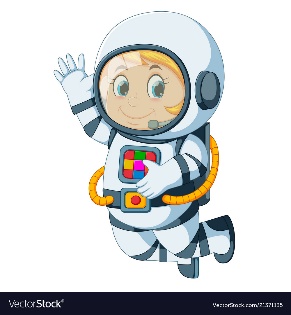 Astronaut Spellings Week 19th Julypotionstationfictioncaptionsectionnationemotionfractionexpeditionaffection